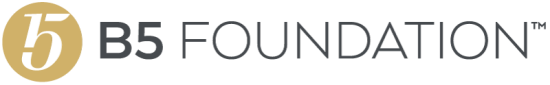 Culinary Arts Academy ApplicationThank you for your interest in The B5 Foundation Culinary Arts Academy Program (CAAP) featuring Global Chef and CEO Brent Southcombe of Eat Drink Culinary. Dr. LaVerne Davis will be facilitating the life skills “Cutting Edge Conversations” and Chef Regina Barbieri will be facilitating the “Front of the House” skills. Becoming a skilled culinary professional requires years of experience but does not require any specific degree before going to culinary training. This is an Eight week/7-hour a day (subject to change) culinary program specifically designed for persons who are passionate about culinary arts. Please note that classes are held on Tuesdays or Wednesdays every week from 9:00am to 5:00pm. Session A begins April 21, 2020 and every Tuesday thereafter. Session B begins Wednesday April 22, 2020 and every Wednesday thereafter. Practical trainings will be held intermittently on Thursdays.All classes will be held at 1445 Spruce Street, Riverside, CA 92507. There are 12 slots available per class session for a total of 24 slots. Please complete and submit completed applications to DrLGDavis@b5foundation.org no later than 5pm on April 4, 2020. Interviews will take place April 13-15, 2020. Successful applicants will be notified of their acceptance to the program no later than April 16, 2020.Please note: no jeans, jewelry, nail polish, or false eyelashes are permitted during class time.APPLICATIONFirst Name: 		 Last Name: 	MI: ___ Home Phone: 		Cell Phone:  		 Email: 			 		How did you hear about the program?Another Graduate Website UDWA Family Member Social Media OtherWhat is your highest level of education?Middle SchoolGEDHigh School DegreeSome College Bachelor’s DegreeDo you currently provide meals as a part of your job?Yes NoWhat is your reason for applying to Culinary School?To become a chef as my ongoing careerTo cook better meals for myself and those around meTo cook better meals for my in-home patient To expand my opportunities 	4. Are you eligible to work in the USA? ☐  Yes ☐ No	5. Are you currently employed? ☐  Yes ☐  No	6. Do you have a food handler’s card? ☐  Yes ☐  NoPlease stay under a 300-word total in responding to each of these four questions. Please use separate paper for your answers. Why do you want to be in The B5 Foundation Culinary Arts Academy? What makes you qualified? In your past experience, what was your favorite job & why?Please describe yourself in 5 words.Do you have any hobbies or special interests?